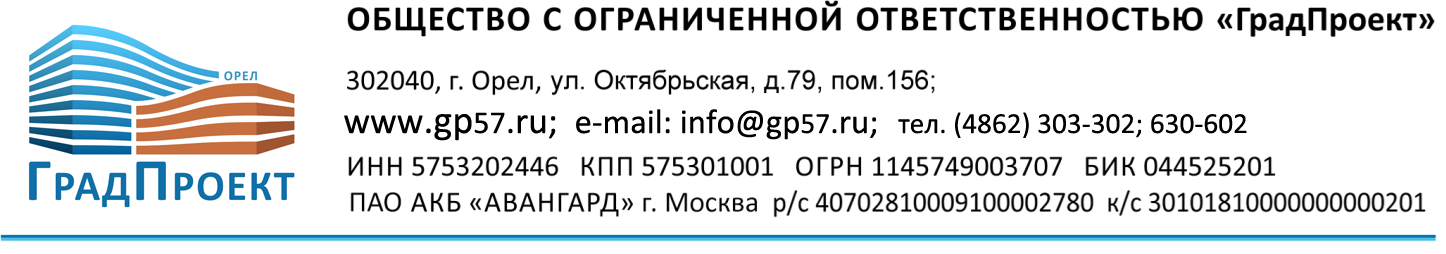 Утверждено  Решением «___» ___________ _______ г.ГЕНЕРАЛЬНЫЙ ПЛАН ГОРОДСКОГО ОКРУГА «ГОРОД ОРЁЛ»ОРЛОВСКОЙ ОБЛАСТИ Изменения 2020 год
Государственный контракт №9 от 15.08.2019г2020 г.Утверждено  Решением «___» ___________ _______ г.ГЕНЕРАЛЬНЫЙ ПЛАН ГОРОДСКОГО ОКРУГА «ГОРОД ОРЁЛ»ОРЛОВСКОЙ ОБЛАСТИ Изменения 2020 год
Государственный контракт №9 от 15.08.2019г2020 г.Проект внесения изменений в Генеральный план городского округа «Город Орёл» Орловской областиРазработка проекта внесения изменений в Генеральный план городского округа «Город Орёл» осуществляется в соответствии с государственным контрактом №9 от 15.08.2019г ИКЗ 192575306140357530100100240100000244Авторский коллектив	На основе анализа требований действующего законодательства и нормативных документов установлено, что разработка проекта внесения изменений в Генеральный план городского округа «Город Орёл» должна осуществляться с соблюдением требований следующих документов:-  Градостроительный кодекс Российской Федерации (№373-ФЗ от 03.07.2016); - Земельный кодекс Российской Федерации от 25.10.2001 № 136-ФЗ;- Федеральный закон «Об общих принципах организации местного самоуправления в Российской Федерации» (№ 131-ФЗ от  06.10.2003);- Федеральный закон «Об особо охраняемых природных территориях» (№33-ФЗ от 14.03.1995);- Федеральный закон «Об объектах культурного наследия (памятниках истории и культуры) народов Российской Федерации (№73-Фз от 25.06.2002);- Федеральный закон «Об охране окружающей среды» от 10.01.2002 № 7-ФЗ;- Федеральный закон Российской Федерации «О санитарно-эпидемиологическом благополучии населения» от 30.03.1999 № 52-ФЗ;- Федеральный закон «О государственном кадастре недвижимости» (№221-ФЗ от 24.07.2007);- Приказ Минэкономразвития РФ от 20.10.2010 №503 «Об установлении требований к формату документов, представляемых в электронном виде в процессе информационного взаимодействия при ведении государственного кадастра недвижимости»;- Приказ Федеральной службы государственной регистрации, кадастра и картографии от 08.02.2012 №П/54 «О внесении изменений в приказ Федеральной службы государственной регистрации, кадастра и картографии от 24.03.2011 №П/83 «О реализации информационного взаимодействия при ведении государственного кадастра недвижимости в электронном виде»;- Приказ Минэкономразвития России от 01.09.2014 года №540 «Об утверждении классификатора видов разрешенного использования земельных участков»;-Региональные нормативы градостроительного проектирования Орловской области (в редакции Постановления Правительства Орловской области от 19.02.2020 № 90);- Градостроительный кодекс Орловской области, утвержденный решением областного Совета народных депутатов от 17 марта 2004 года №389-ОЗ (с изменениями и дополнениями); - СНиП 2.07.01-89* «Градостроительство. Планировка и застройка городских и сельских поселений»; - СНиП 11-04-2003 «Инструкция о порядке разработки, согласования, экспертизы и утверждения градостроительной документации»;- СП 42.13330.2011 «Градостроительство. Планировка и застройка городских и сельских поселений» Актуализированная редакция СНиП 2.07.01–89*;- СанПиН 2.2.1/2.1.1.1200-03 «Санитарно-защитные зоны и санитарная классификация предприятий, сооружений и иных объектов»;а также с соблюдением технических условий и требований  государственных стандартов соответствующих норм и правил в области градостроительства и др.При разработке проекта внесения изменений в Генеральный план городского округа «Город Орёл» использовались следующие материалы:- Генеральный план городского округа «Город Орёл» Орловской области, утвержденный решением Орловского совета народных депутатов 53/0947-ГС от 27.06.2019 г.Цель разработки проекта внесения изменений:- обеспечение строительства на территории города Орла объектов жилого, социального назначения, реализации инвестиционных проектов, приведения документов в соответствие с требованиями санитарно-эпидемиологического законодательства.Основные задачи разработки проекта внесения изменений:- изменения границы населенного пункта г. Орел путем исключения земельных участков с кадастровыми номерами 57:00:0000000:6040 и 57:25:0021604:21, 57:25:0000000:5871 с установлением в границах земельных участков с кадастровыми номерами 57:00:0000000:6040, 57:25:0000000:5871 функциональной зоны производственно-коммунальных объектов в целях реализации инвестиционного проекта по рекультивации полигона ТБО, расположенного в границах городского округа «Город Орел»;- исключения неутвержденных уполномоченными органами зон с особыми условиями использования территории в районе ул. Ливенская, 33, пер. Маслозаводской, 21, Карачевское шоссе, 96;- установления в границах земельного участка с кадастровым номером 57:25:0020617:135, расположенного по адресу: г. Орел, пер. Маслозаводской, 21 функциональной зоны производственно-коммунальных объектов;- установления на части территории в районе ул. Ливенская, 33 в кадастровом квартале номер 57:25:0031010 функциональной зоны застройки многоэтажными жилыми домами;- установления в границах земельного участка с кадастровым номером 57:10:0030801:7102, расположенного по адресу: Российская Федерация, Орловская область, г Орёл, б-р Молодежи, участок 2а функциональной зоны застройки многоэтажными жилыми домами.Вносимые изменения:1. В Положении о территориальном планировании1.2. В графической части:изменения внесены в следующие карты:- Карта планируемых границ населенных пунктов, входящих в состав городского округа,- Карта функциональных зон;- Карта планируемого размещения объектов обслуживания местного значения городского округа;- Карта планируемого размещения объектов инженерной инфраструктуры местного значения городского округа (водоотведение);- Карта планируемого размещения объектов инженерной инфраструктуры местного значения городского округа (газоснабжение);- Карта планируемого размещения объектов инженерной инфраструктуры местного значения городского округа (дождевая канализация);- Карта планируемого размещения объектов инженерной инфраструктуры местного значения городского округа (теплоснабжение);- Карта планируемого размещения объектов инженерной инфраструктуры местного значения городского округа (электроснабжение и связь);- Карта планируемого размещения автомобильных дорог местного значения городского округа;- Карта современного использования территории. карта существующих границ населенных пунктов, входящих в состав городского округа;- Карта природно-рекреационного комплекса;- Карта комплексной оценки территории, карта зон с особыми условиями использования территории;- Карта планировочной организации территории;- Карта границ территорий объектов культурного наследия и зон охраны объектов культурного наследия;- Карта зон с особыми условиями использования территорий, санитарно-защитные зоны.Главный инженер проекта:Инженер:                                                         М.Н Рожков                                                            Ю.А БорзёнковаГлавный инженер проекта:Инженер:                                                    М.Н Рожков                                                      Ю.А Борзёнкова